Object: Sworn statement - Manufacturer   	I, the undersigned     , from company n°1      ............................. attest on my honour (please select the applicable): That the sample submitted by company n°2     , of reference       for certification under Regulation 2016/425 (as brought into UK law and amended) is in all aspects identical to the sample of reference       produced according to Regulation 2016/425 as brought into UK law and amended. Type-Examination Certificate number:        That the sample submitted by company n°2     , of reference       is in all aspects identical to the sample of reference       tested in the laboratory Name of laboratory(ies), Test report(s) n°:       on the date(s)      . That the technical file presented for the company n°2 corresponds to the sample object of the present certification application To inform company n°2 of any modification of its productIssued for all legal intents and purposes.                Place:       on the (date)      Signature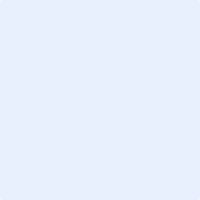 